 P2B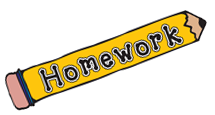 Homework Programme P2BHomework Programme P2BHomework Programme          Week beginning: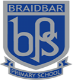           25.11.19Curricular AreaDayTasksTasksSpelling‘ss/zz’‘Days’‘ch’Mon-TuePlease complete active spelling task below instead of copying words from your list three times. 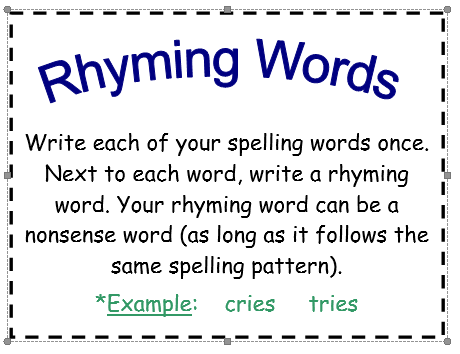 Please complete active spelling task below instead of copying words from your list three times. ReadingMon-ThuPlease read your group’s text over the course of the week and practise the word list.Please read your group’s text over the course of the week and practise the word list.Mental MathsMon-TuePlease login to your Education City account and play allocated games. Details stuck on the inside cover of diary.Please login to your Education City account and play allocated games. Details stuck on the inside cover of diary.Expressive Arts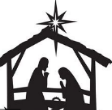 OngoingContinue to practise songs and narrator lines for our P1+2 festive production of ‘The Nativity’.  If you know them already – great!Thank you  Continue to practise songs and narrator lines for our P1+2 festive production of ‘The Nativity’.  If you know them already – great!Thank you  Term 2 – P2 OverviewAn example of tasks is listed below: Spelling Words (Mon-Thurs) written 3 times or an active spelling activity Reading Book – as per group readerMental Maths Grid or Education City GamesSeasonal tasks***P.E DAYS – MONDAYS & FRIDAYS ***Term 2 – P2 OverviewAn example of tasks is listed below: Spelling Words (Mon-Thurs) written 3 times or an active spelling activity Reading Book – as per group readerMental Maths Grid or Education City GamesSeasonal tasks***P.E DAYS – MONDAYS & FRIDAYS ***Term 2 – P2 OverviewAn example of tasks is listed below: Spelling Words (Mon-Thurs) written 3 times or an active spelling activity Reading Book – as per group readerMental Maths Grid or Education City GamesSeasonal tasks***P.E DAYS – MONDAYS & FRIDAYS ***Term 2 – P2 OverviewAn example of tasks is listed below: Spelling Words (Mon-Thurs) written 3 times or an active spelling activity Reading Book – as per group readerMental Maths Grid or Education City GamesSeasonal tasks***P.E DAYS – MONDAYS & FRIDAYS ***